（様式第２号）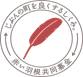 令和　　年　　月　　日社会福祉法人東近江市社会福祉協議会会　長　大　塚　ふ　さ　様　　　　　　　　　地区社会福祉協議会　会　　長　　　　　　　　　　　　印　令和３年度　地区社会福祉協議会歳末たすけあい事業完了報告書事業名　２．　事業費総額　　　　　　　　　　　　　　　　　　　　　　　　円３．　助成金総額　　　　　　　　　　　　　　　　　　　　　　　　円(事業費対象経費の１／２で限度額は１０万円以内、１００円未満は切り捨てるものとする。)添付書類　　※添付忘れがないか再度ご確認ください。（☑）□　助成金交付請求書□　様式第３号　事業報告ならびに収支決算報告書□　領収書等のコピー□　事業開催時の写真□　事業のプログラム等□　様式第４号「ありがとうメッセージ」その他＊事業の際、歳末たすけあい募金について、ご協力いただいた内容をお知らせ下さい。（☑）　　　□　チラシや広報等に歳末たすけあい募金助成を受けた旨を記載いただけましたか。□　事業の際、募金活動はされましたか。　募金額　　　　　　　　円□　１０月1日実施の赤い羽根共同募金の街頭啓発運動にご協力いただけましたか。　　　□　その他の活動（　　　　　　　　　　　　　　　　　　　　　　）※今後の募金運動についてのご意見をお願いします。